Закрепление звука «ш» сначала в слогах, словах, потом в предложениях: 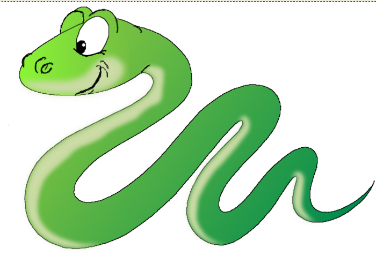 Как шипит змея?Ш-ш-ш-ш-ш…(длительно шипеть)Произносить слоги:Ш-ш-ш- а, Ш-ш-ш-о, Ш-ш-ш-и, Ш-ш-ш-э, Ш-ш-ш-у, Ш-ш-ш-е.АШ-ОШ-ЭШ-УШ УШ-ИШ-АШ-ОШ ША-ША- МАША, КАША, НЮША, ШО-ШО- ШОВ, ШОК, КАПЮШОН ШУ-ШУ- НОШУ, МАШУ, ШУБА, ШЕ- ШЕЯ, ШИ- ШИНА. Повторять слова 3-4раза, голосом выделяя звук «Ш»: ШУТ, ШАГ, ШАПКА, ШАЙБА, ШУМ, ШЕЯ, ШИК, ШАХ, ШЁПОТ, ШИНА, ШУБА, ШАХТА, ШИТЬ, ШАХМАТЫ, ШИПОВНИК, Подготовительные упражнения:Заниматься нужно 2-3 раза в день по 10 – 15минут! Все упражнения выполнять перед зеркалом, чтобы ребенок видел то, что он делает.Артикуляционная гимнастика:1. «Накажем непослушный язычок» - широко улыбнуться, положить широкий язык на нижнюю губу и, слегка покусывая его зубами, произнесите «та-та-та», в течении 5-10 секунд. Затем, пошлёпайте язык губами, произнося «пя-пя-пя» в течение 5-10 секунд.2. «Трубочка» 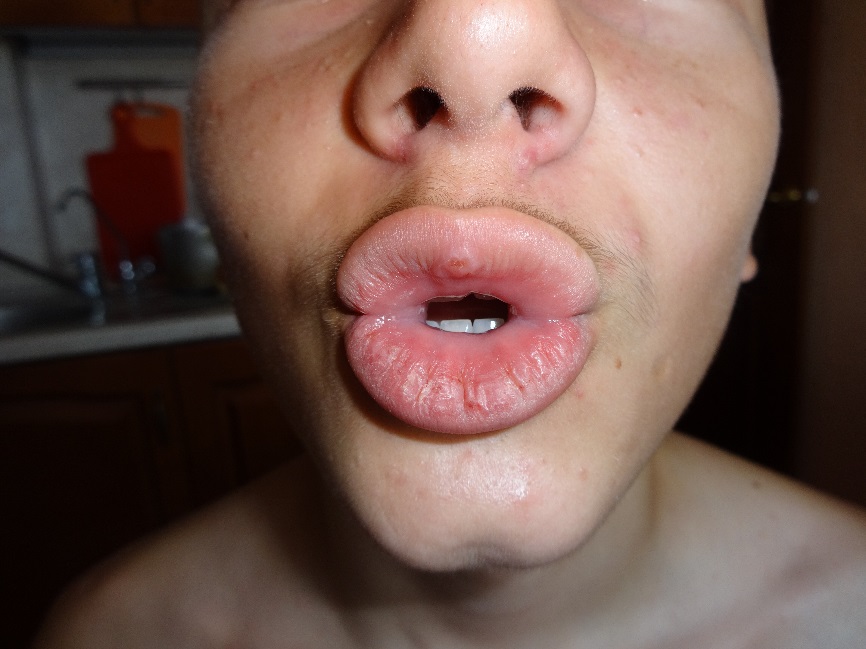 Автоматизация звука «ш» в предложениях: Наташа пишет письма Маше. У Лёши большие ландыши. У Маши бабушкина шляпа. У шиповника большие шипы. У дедушки лепёшка. Маша и Даша шьют шубу Наташе. У Ксюши на подушке кукушка. Автоматизация  «ш» в чистоговорках:У мышонка у Тотошки кашки немножко, думает Тотошка отдать кашу кошке. Кукушка кукушонку купила капюшон, как в капюшоне он смешон.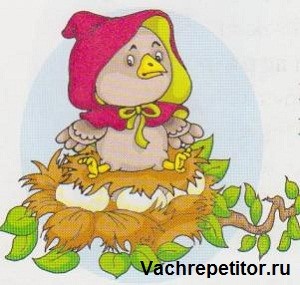 Желаю успеха!                    3. «Качели»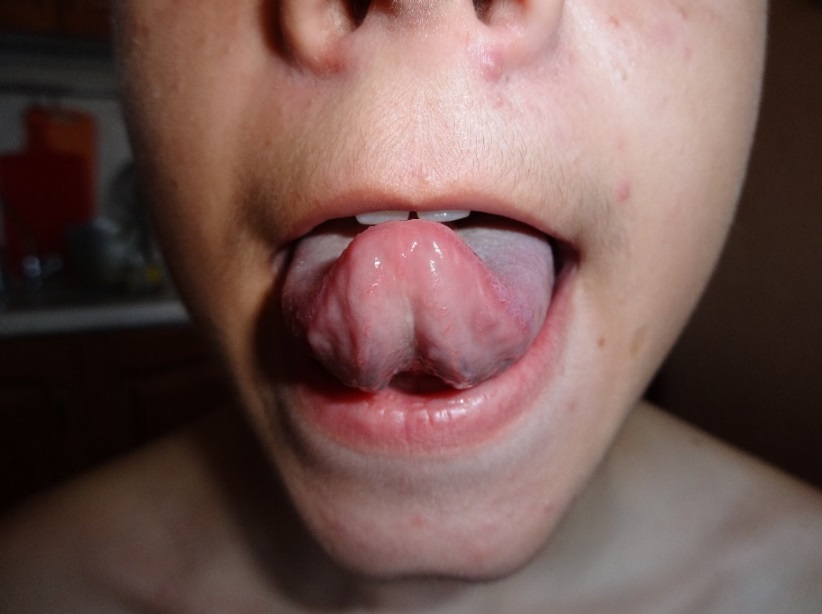             4. «Вкусное варенье»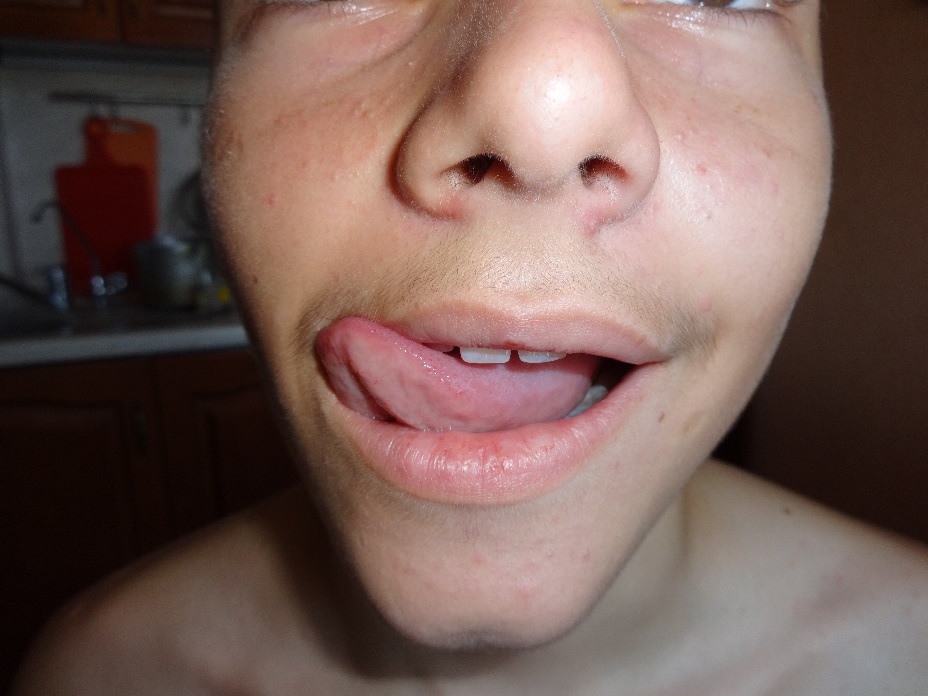                  5. «Лопаточка»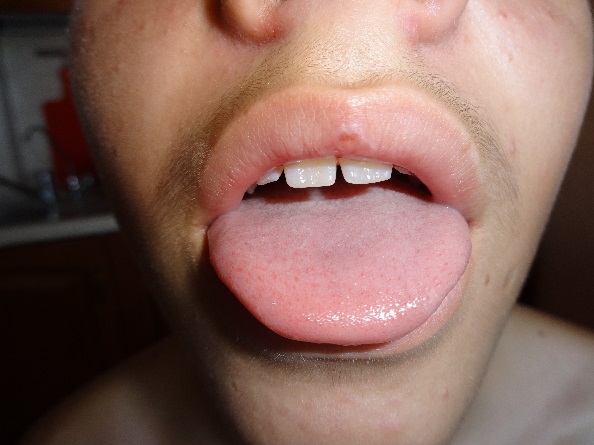 Частное дошкольное образовательное учреждение Детский сад №99 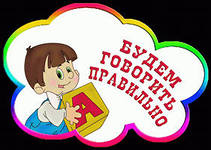 ОАО «РЖД»Практические рекомендации учителя-логопеда: Степановой Е.В.«Работа над звуками в домашних условиях»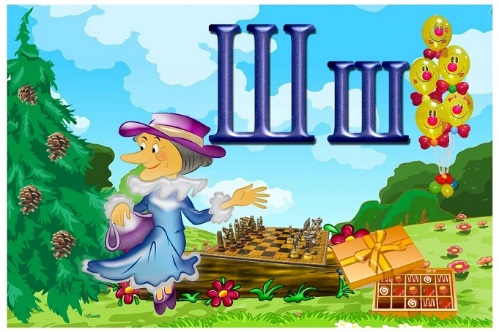 г. Новороссийск – 2020 г.6. «Чашечка»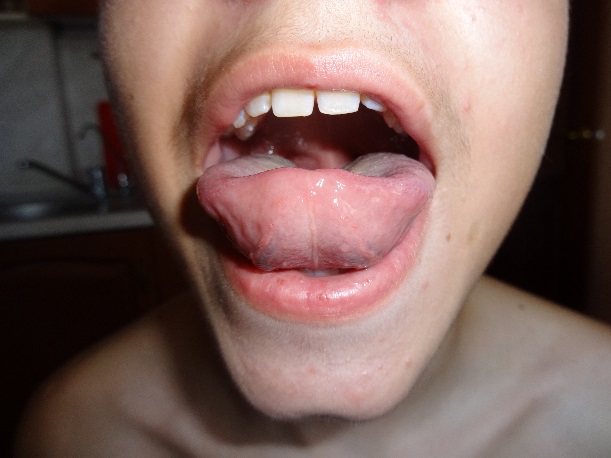 Все движения выполняются в спокойном темпе 5-10 раз.Упражнения для развития воздушной струи:7.«Загони мяч в ворота» - дуньте на ватный шарик так, чтобы он проскочил между двумя кубиками. При этом губы сложите трубочкой. Загонять шарик следует на одном выдохе: «Ш-Ш-Ш-Ш…». Щёки при выдохе не должны надуваться (для этого их можно слегка придерживать ладонями).     8.«Фокус» - язык высунуть, рот открыть,подуть вверх на ватку «ффф…» резко с силой, ватка с кончика носа должна подняться вверх,чем выше, тем лучше.